Indonesian Government to Hold Weekly 'Fake News' BriefingsCommunications minister Rudiantara said the initiative was designed to help the Indonesian public “sort through the news” in the lead up to what is widely expected to be a heated presidential election scheduled for next April.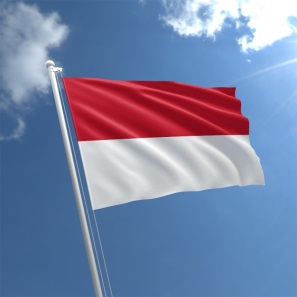 The Guardian 9.26.18https://www.theguardian.com/world/2018/sep/27/indonesian-government-to-hold-weekly-fake-news-briefings?utm_source=API+Need+to+Know+newsletter&utm_campaign=d61df98c62-EMAIL_CAMPAIGN_2018_09_28_12_06&utm_medium=email&utm_term=0_e3bf78af04-d61df98c62-31697553Image credit:https://www.theflagshop.co.uk/media/catalog/product/cache/1/thumbnail/9df78eab33525d08d6e5fb8d27136e95/i/n/indonesia-flag-std_1.jpg